„NÁVRH“DODATEK č. (číslo dodatku bude doplněno dle příslušné smlouvy)ke smlouvě o poskytnutí dotace z rozpočtu Moravskoslezského kraje(evidenční č. xxxxx)I.SMLUVNÍ STRANYMoravskoslezský krajse sídlem:		28. října 117, 702 18 Ostravazastoupen:	IČO:		70890692DIČ:		CZ70890692 bankovní spojení:	UniCredit Bank Czech Republic and Slovakia, a. s., č. ú.: 1002342594/2700(dále jen „poskytovatel“)apříjemcese sídlem:	zastoupen:	IČO:	DIČ:	bankovní spojení:	(dále jen „příjemce“)se dohodly na této změně smlouvy o poskytnutí dotace z rozpočtu Moravskoslezského kraje č. xxxxx, uzavřené mezi smluvními stranami dne  xxxxx /dále jen „smlouva“/:V Čl. IV. odst. 1 smlouvy se částka poskytnuté neinvestiční dotace v maximální výši „Kč ……. (slovy ………. korun českých)“ nahrazuje částkou „Kč …..… (slovy ………. korun českých)“. Uvede se celková částka včetně dofinancování za všechny sociální služby. V Čl. IV.  odst. 1 smlouvy se na závěr odstavce doplňuje text „a částka  Kč …,- (slovy ………. korun českých) je určena na krytí personálních nákladů vzniklých v souvislosti s navýšením platů a mezd od 1. 1. 2021 dle nařízení vlády č. 603/2020 Sb., kterým se mění nařízení vlády č. 341/2017 Sb., o platových poměrech zaměstnanců ve veřejných službách a správě, ve znění pozdějších předpisů, a také na krytí personálních vícenákladů v souvislosti s realizací mimořádného dotačního titulu na odměny pro zaměstnance v sociálních službách.“ Uvede se v případě změny výše poskytnuté dotace a zároveň v případě, že je dotace na tento účel poskytnuta.V Čl. V. odst. 1 smlouvy se nahrazuje text „ve dvou splátkách“ textem „ve třech splátkách“  a doplňuje se písm. c) ve znění: „třetí splátka ve výši zbývající nevyplacené částky dotace dle čl. IV této smlouvy, bude na účet příjemce převedena nejpozději do 30 dnů ode dne nabytí účinnosti dodatku č. ….. Číslo dodatku bude doplněno dle příslušné smlouvy.V Čl. V. odst. 1 písm. a) smlouvy se za větné spojení „dle čl. IV této smlouvy“ vkládá text  „ve výši před platností a účinností dodatku č….. smlouvy“ Uvede se v případě změny výše poskytnuté dotace. Číslo dodatku bude doplněno dle příslušné smlouvy.V Čl. V. odst. 1 písm. b) smlouvy se za větné spojení „dle čl. IV této smlouvy“ vkládá text  „ve výši před platností a účinností dodatku č….. smlouvy“ Uvede se v případě změny výše poskytnuté dotace. Číslo dodatku bude doplněno dle příslušné smlouvy.VARIANTA PRO PŘÍSPĚVKOVÉ ORGANIZACE OBCEV Čl. V. odst. 1 smlouvy se nahrazuje text „ve dvou splátkách“ textem „ve třech splátkách“ a doplňuje se písm. c)  ve znění: „třetí splátka ve výši zbývající nevyplacené částky dotace dle čl. IV této smlouvy, bude na účet zřizovatele příjemce převedena nejpozději do 30 dnů ode dne nabytí účinnosti dodatku č. ….. Číslo dodatku bude doplněno dle příslušné smlouvy.V Čl. V. odst. 1 písm. a) smlouvy se za větné spojení „dle čl. IV této smlouvy“ vkládá text  „ve výši před platností a účinností dodatku č….. smlouvy“ Uvede se v případě změny výše poskytnuté dotace. Číslo dodatku bude doplněno dle příslušné smlouvy.V Čl. V. odst. 1 písm. b) smlouvy se za větné spojení „dle čl. IV této smlouvy“ vkládá text  „ve výši před platností a účinností dodatku č….. smlouvy“ Uvede se v případě změny výše poskytnuté dotace. Číslo dodatku bude doplněno dle příslušné smlouvy.Příloha č. 1 smlouvy s názvem „Seznam podpořených služeb“ se nahrazuje novým zněním dle přílohy č. 1 tohoto dodatku.II.Ustanovení smlouvy tímto dodatkem neupravená zůstávají v platnosti beze změny.Tento dodatek je vyhotoven ve třech stejnopisech s platností originálu, podepsaných oprávněnými zástupci stran, přičemž dva obdrží poskytovatel a jeden příjemce.Nedílnou součástí tohoto dodatku je Příloha č. 1 Seznam podpořených služeb.Smluvní strany prohlašují, že osoby podepisující tento dodatek jsou k tomuto jednání oprávněny.Tento dodatek nabývá platnosti a účinnosti dnem, kdy vyjádření souhlasu s obsahem návrhu dojde druhé smluvní straně, pokud zákon č. 340/2015 Sb., o zvláštních podmínkách účinnosti některých smluv, uveřejňování těchto smluv a o registru smluv (zákon o registru smluv), ve znění pozdějších předpisů, nestanoví jinak. V takovém případě nabývá dodatek účinnosti uveřejněním v registru smluv.Smluvní strany se dohodly, že pokud se na tento dodatek vztahuje povinnost uveřejnění v registru smluv ve smyslu zákona o registru smluv, provede uveřejnění v souladu se zákonem poskytovatel.V případě, kdy nebude tento dodatek uveřejněn dle předchozího odstavce, bere příjemce na vědomí a výslovně souhlasí s tím, že dodatek bude zveřejněn na oficiálních webových stránkách Moravskoslezského kraje. Dodatek bude zveřejněn po anonymizaci provedené v souladu s platnými právními předpisy.Smluvní strany shodně prohlašují, že si dodatek před jeho podpisem přečetly, že byl uzavřen po vzájemném projednání podle jejich pravé a svobodné vůle, určitě, vážně a srozumitelně a že se dohodly o celém jeho obsahu, což stvrzují svými podpisy.Osobní údaje obsažené v tomto dodatku budou poskytovatelem zpracovávány pouze pro účely plnění práv a povinností vyplývajících ze smlouvy; k jiným účelům nebudou tyto osobní údaje poskytovatelem použity. Poskytovatel při zpracovávání osobních údajů dodržuje platné právní předpisy. Podrobné informace o ochraně osobních údajů jsou dostupné na oficiálních webových stránkách Moravskoslezského kraje www.msk.cz.Doložka platnosti právního jednání dle § 23 zákona č. 129/2000 Sb., o krajích (krajské zřízení), 
ve znění pozdějších předpisů: O uzavření tohoto dodatku rozhodlo zastupitelstvo kraje svým usnesením č. …………… ze dne …………….   Pokud je příjemcem obec a navýšení dotace bylo schváleno radou obce (případně zastupitelstvem obce, jestliže si zastupitelstvo toto rozhodování vyhradilo), uvede se doložka platnosti podle zákona č. 128/2000 Sb., o obcích (obecní zřízení), ve znění pozdějších předpisů. Doložka platnosti se neuvádí, pokud o uzavření dodatku je oprávněn rozhodnout starosta obce, tj. pokud se v obci rada nevolí (za předpokladu, že si rozhodování nevyhradilo zastupitelstvo). Doložka platnosti právního jednání dle § 41 zákona č. 128/2000 Sb., o obcích (obecní zřízení), ve znění pozdějších předpisů:O uzavření tohoto dodatku rozhodla rada/rozhodlo zastupitelstvo obce svým usnesením č. ... ze dne ....…………….V Ostravě dne	 ……….………..				     V ………………………… dne ……………………   ……………………………………… 	.......................................................         za poskytovatele	za příjemce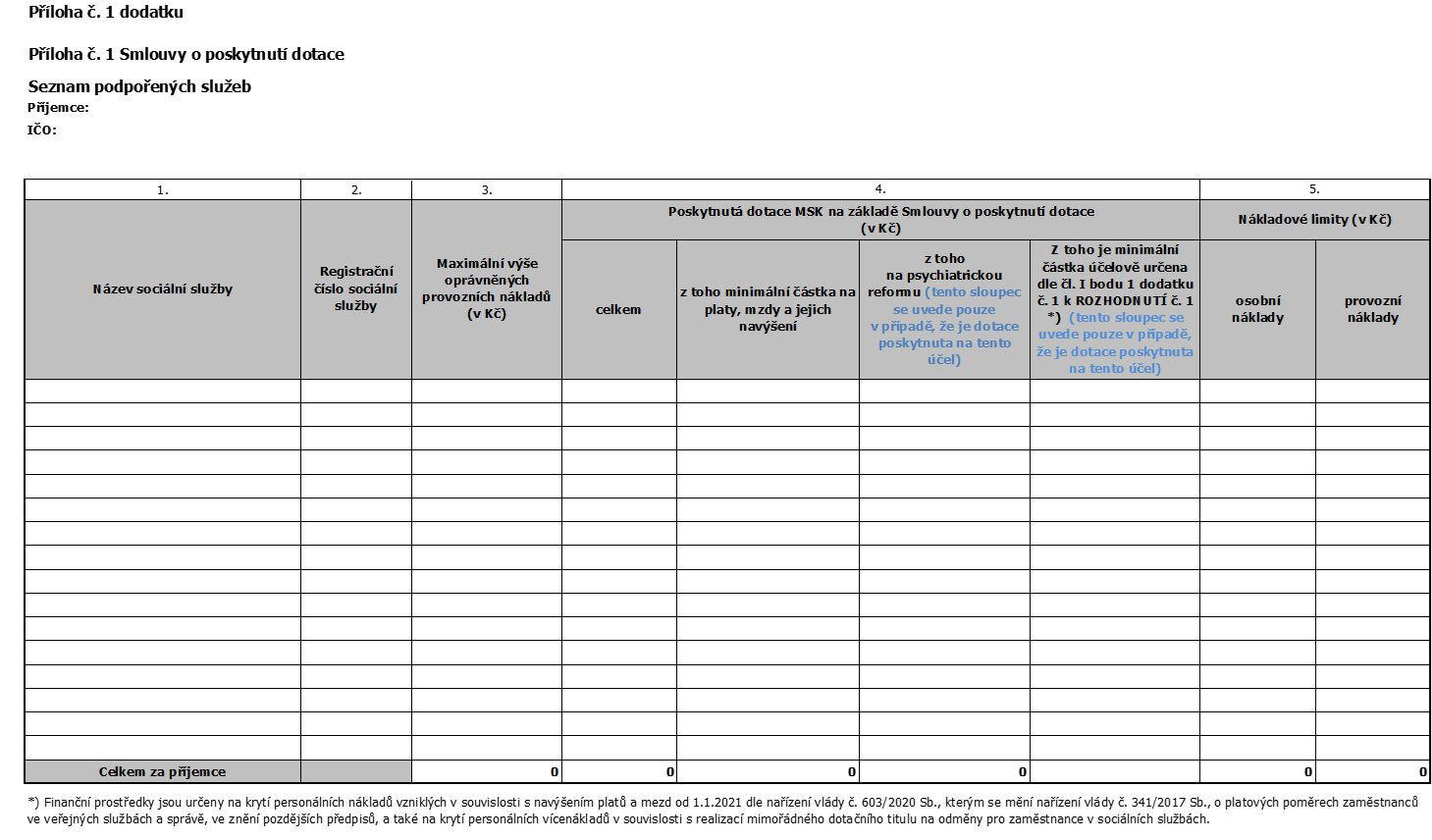 